Необходимо разработать софт, который будет заходить с разных браузеров и разных IP адресов на сайт дром Далее, чтобы он заходил на необходимую страницу поиска несколькими способамиСпособ: через главную страницу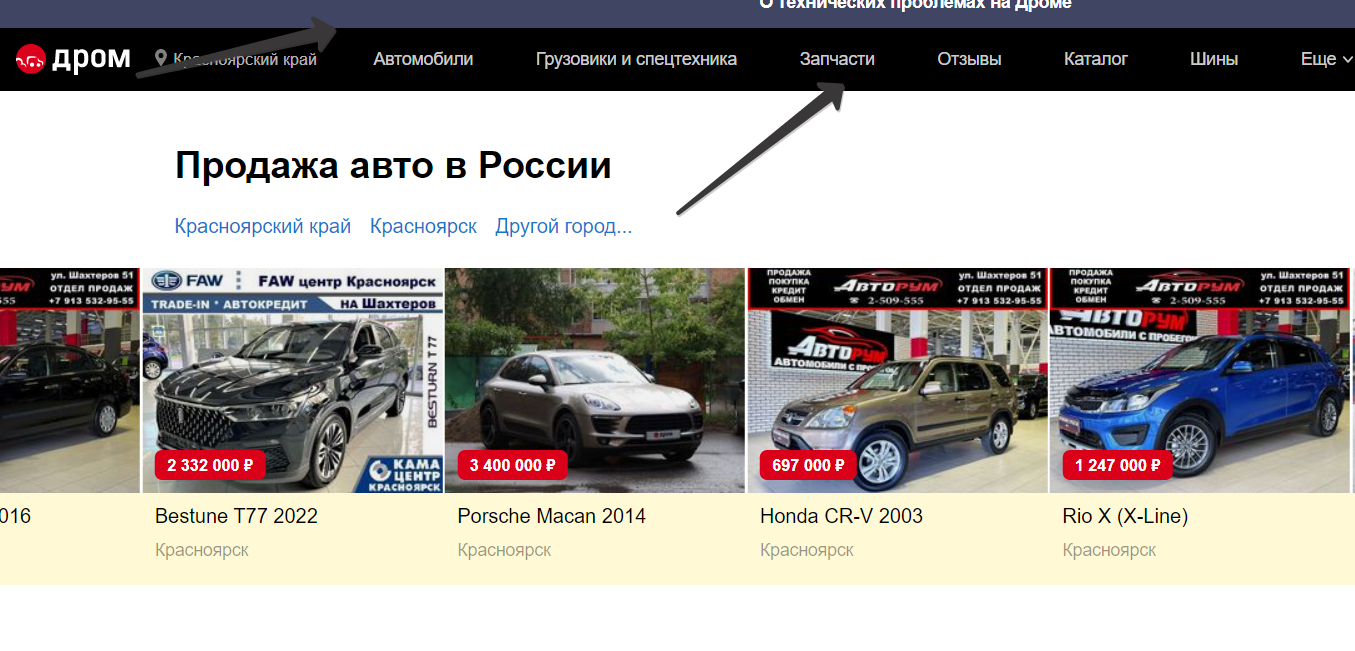 Способ: переход на страницу авотзапчастей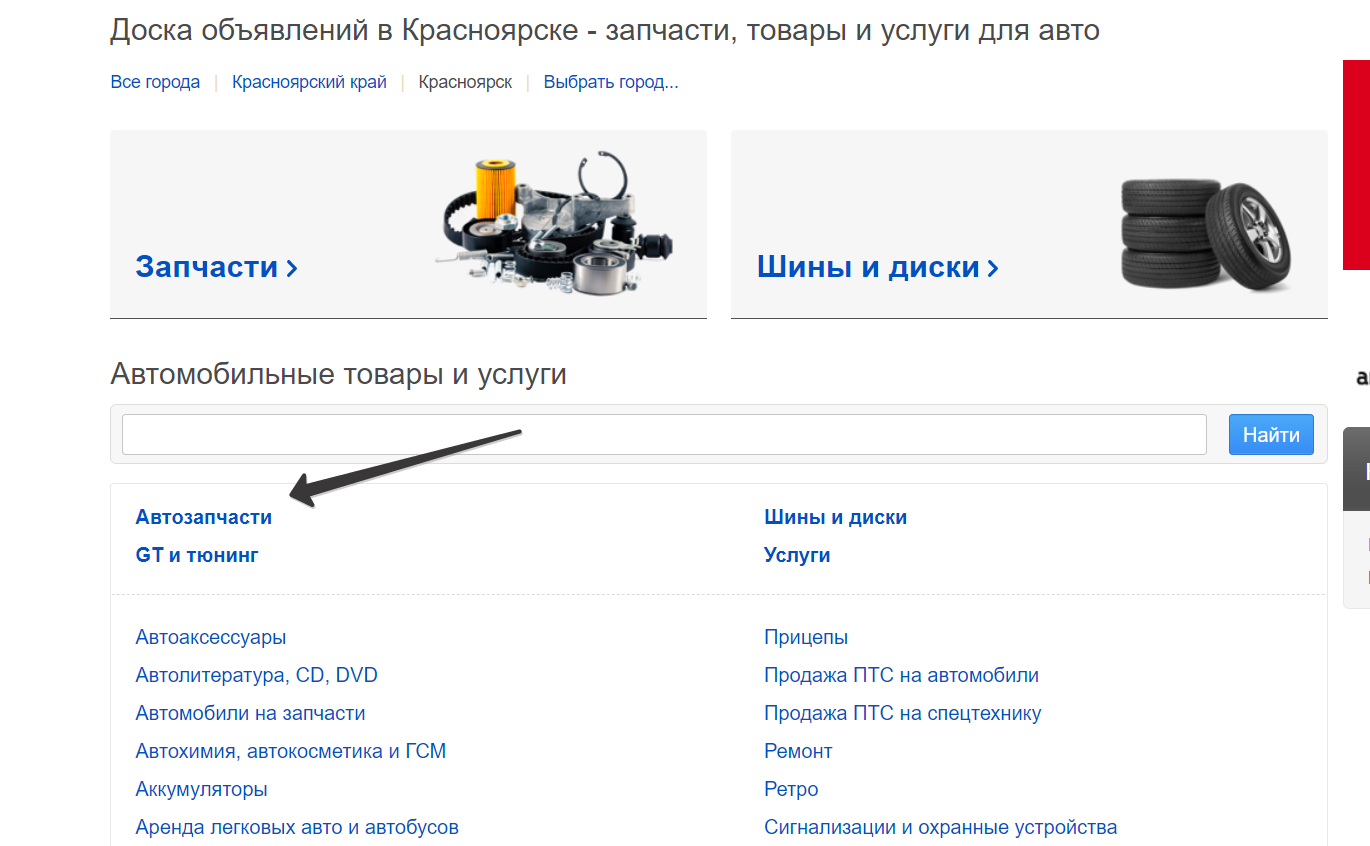 Затем выбирал нужный город, нужную компанию и запчасть по которым будет производиться поиск (те нужна возможность задавать данные параметры)Далее в поле ввода поискового запроса вставить из таблицы значение для поиска ( необходимо использовать разные  способы ввода имитируя человеческий ввод  (разная скорость, ручной ввод и скорость как будто только скопировали и тд )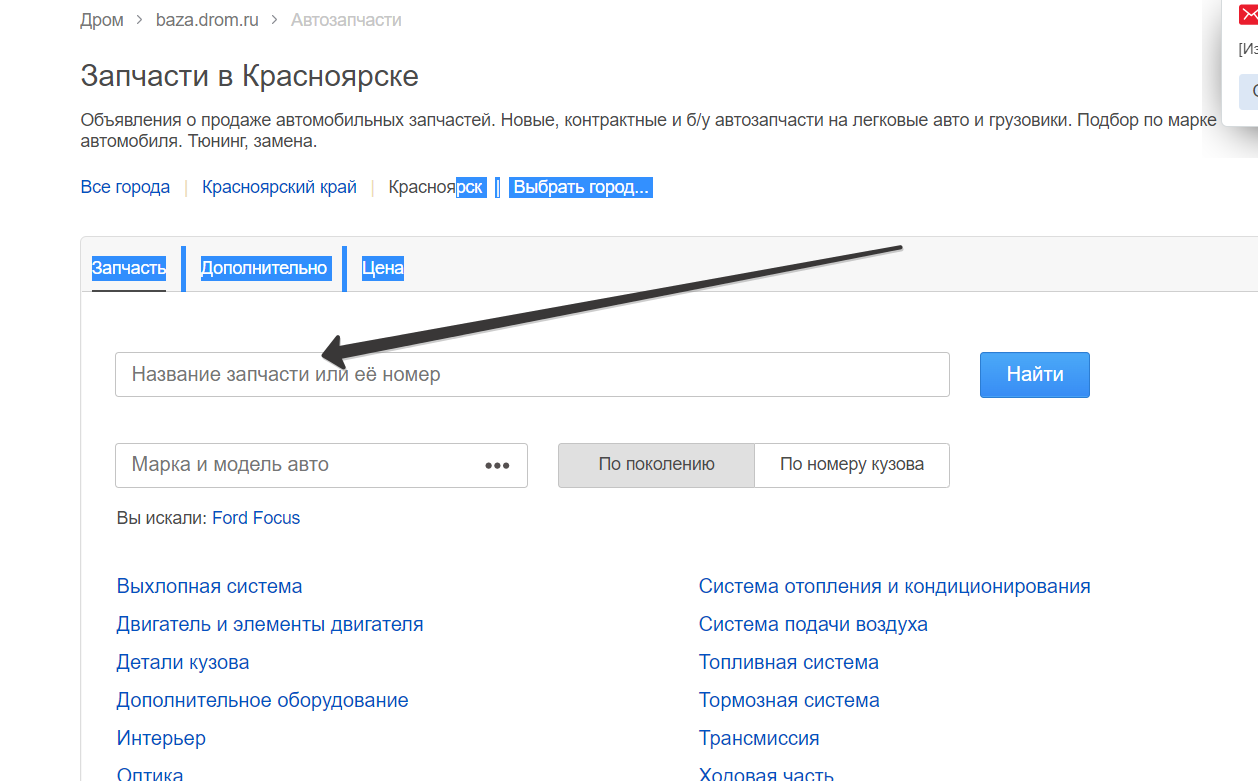 В выдаче результатов софт ищет необходимую компанию с предложением и переходит на карточку товара (НО перед этим разными способами с разной скоростью прокруичвает ленту вверх и вниз, имитируя будто это делает человек (думаю тут нужно сделать несколько 10 разных видов) может иногда выделять какие-то слова или делать какие-то еще действия на странице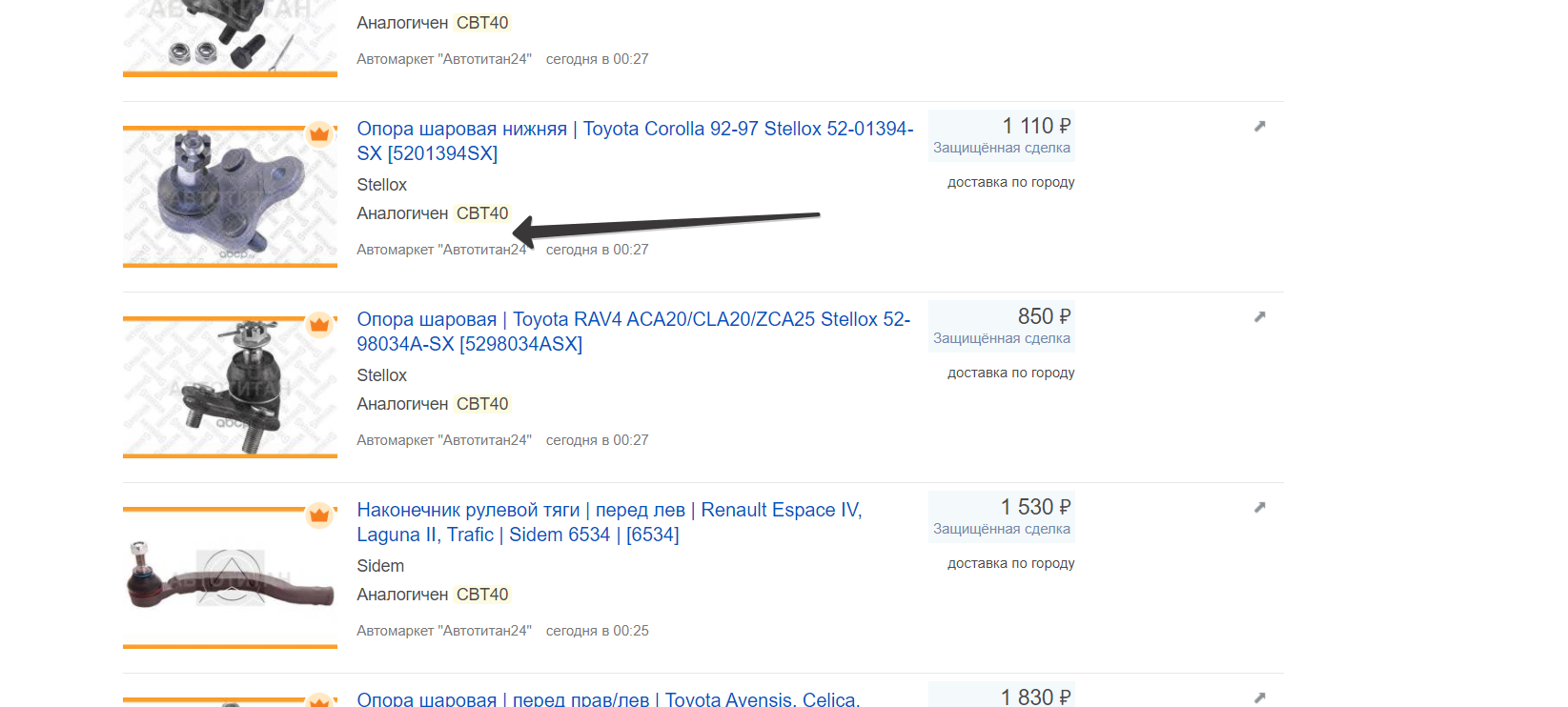 Затем, попав на страницу товара , важно сделать тоже несколько десятков разных стратегий поведения на странице, (ВАЖНО! НЕ переходить в поле «показать телефон») можно посмотреть фото например или посмотреть в поле на какие авто подходит – обязательно фиксируя в реестр что перешел как и сейчас сделано 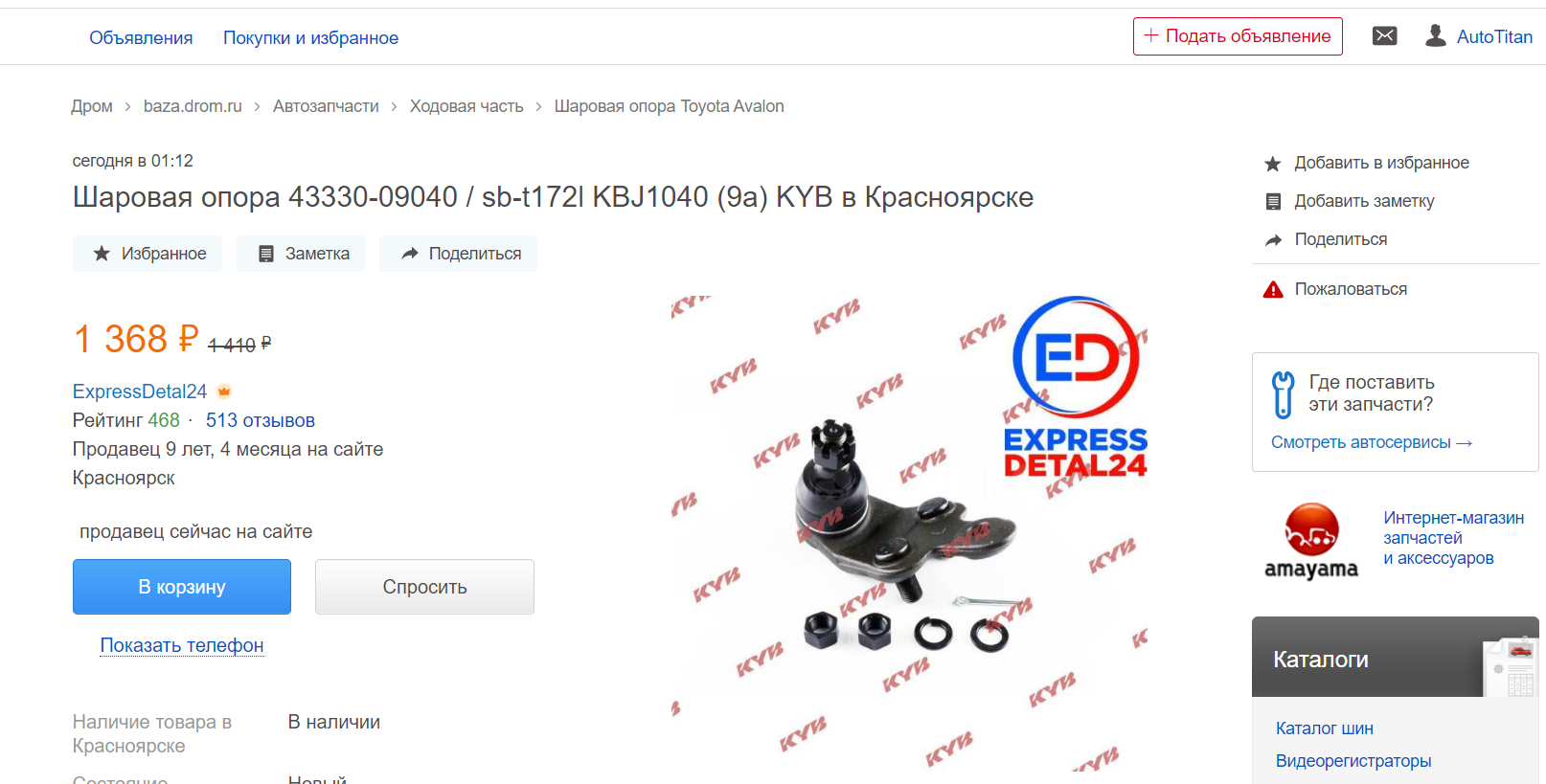 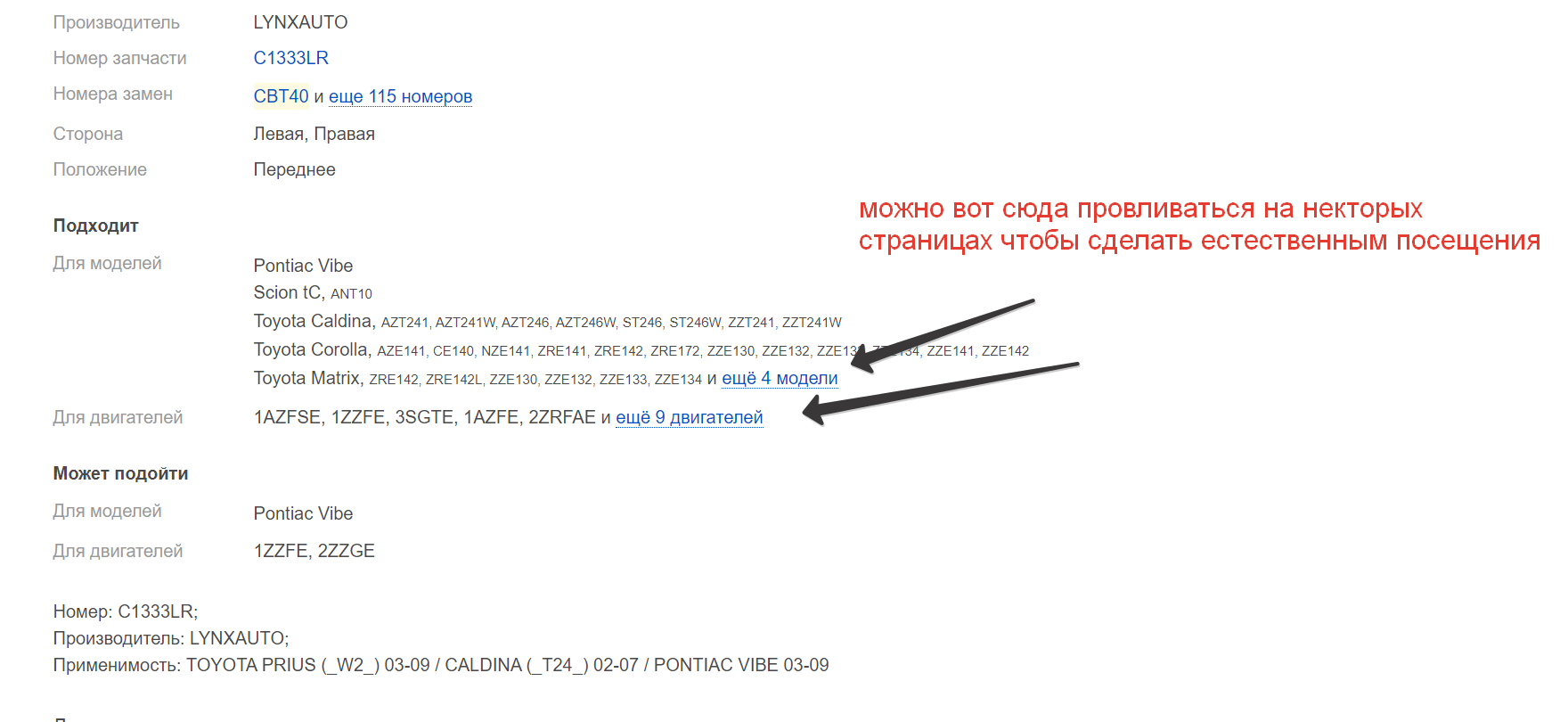 В какие-то сессии он должен после просмотра одной страницы заходить еще на одну страницу товара компании из списка и так же фиксировать в реестр захода на страницу.После чего уходит со страницы товара и  может еще что то посмотреть.- Важно сделать разное время сессии , чтобы сессии были максимально не похожи друг на друга (для имитации поведений человека, чтобы казалось, что это просто человек форсил объявления нужные ему)- Софт должен чистить куки каждый раз ( но по моему он и так это делает) *Нам не важно на какой платформе будет это сделано, можно даже найти сервисы, которые уже решают данную задачу и «подкрутить» их под наш запрос 